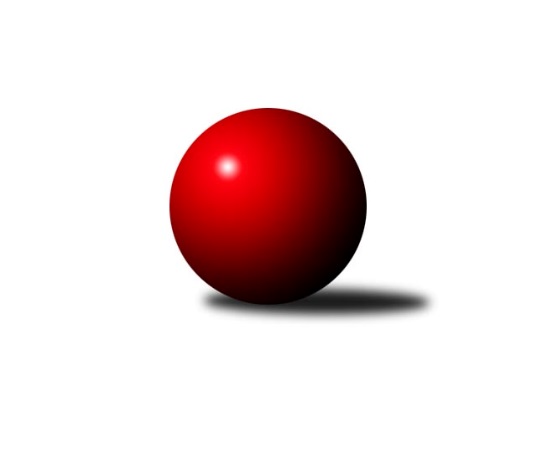 Č.21Ročník 2014/2015	3.5.2024 Krajský přebor OL  2014/2015Statistika 21. kolaTabulka družstev:		družstvo	záp	výh	rem	proh	skore	sety	průměr	body	plné	dorážka	chyby	1.	TJ Kovohutě Břidličná ˝A˝	21	16	0	5	108.0 : 60.0 	(147.5 : 104.5)	2470	32	1707	763	35.2	2.	KK Šumperk ˝B˝	21	14	0	7	97.0 : 71.0 	(135.5 : 116.5)	2471	28	1715	756	36.8	3.	KK Zábřeh  ˝C˝	21	12	3	6	90.5 : 77.5 	(121.5 : 130.5)	2425	27	1697	728	42	4.	TJ Sokol Mohelnice	21	11	2	8	82.5 : 85.5 	(131.0 : 121.0)	2437	24	1704	733	41	5.	TJ Kovohutě Břidličná ˝B˝	21	11	1	9	92.5 : 75.5 	(142.5 : 109.5)	2442	23	1703	738	36.1	6.	KK Jiskra Rýmařov ˝B˝	21	10	2	9	88.5 : 79.5 	(136.0 : 116.0)	2448	22	1709	739	41.4	7.	TJ Horní Benešov ˝C˝	21	11	0	10	88.5 : 79.5 	(125.5 : 126.5)	2424	22	1687	736	47.7	8.	KKŽ Šternberk ˝A˝	21	11	0	10	87.0 : 81.0 	(131.0 : 121.0)	2381	22	1675	706	51.3	9.	TJ Tatran Litovel	21	9	0	12	82.0 : 86.0 	(117.0 : 135.0)	2384	18	1662	723	41.1	10.	KK PEPINO Bruntál	21	8	0	13	76.0 : 92.0 	(110.5 : 141.5)	2371	16	1661	709	52.1	11.	SKK Jeseník ˝B˝	21	5	0	16	59.5 : 108.5 	(107.5 : 144.5)	2357	10	1661	696	45	12.	TJ Horní Benešov ˝D˝	21	4	0	17	56.0 : 112.0 	(106.5 : 145.5)	2347	8	1642	705	48.2Tabulka doma:		družstvo	záp	výh	rem	proh	skore	sety	průměr	body	maximum	minimum	1.	KK Zábřeh  ˝C˝	10	9	0	1	55.5 : 24.5 	(67.5 : 52.5)	2489	18	2537	2433	2.	TJ Kovohutě Břidličná ˝A˝	11	9	0	2	58.0 : 30.0 	(80.5 : 51.5)	2416	18	2486	2351	3.	KK Šumperk ˝B˝	11	9	0	2	54.5 : 33.5 	(76.5 : 55.5)	2487	18	2582	2372	4.	TJ Kovohutě Břidličná ˝B˝	11	7	1	3	57.5 : 30.5 	(81.0 : 51.0)	2427	15	2489	2357	5.	KK PEPINO Bruntál	10	7	0	3	52.0 : 28.0 	(67.5 : 52.5)	2226	14	2290	2156	6.	KK Jiskra Rýmařov ˝B˝	10	6	1	3	46.0 : 34.0 	(65.0 : 55.0)	2469	13	2534	2416	7.	TJ Horní Benešov ˝C˝	10	6	0	4	45.5 : 34.5 	(65.0 : 55.0)	2485	12	2555	2349	8.	TJ Sokol Mohelnice	10	5	2	3	40.0 : 40.0 	(59.5 : 60.5)	2595	12	2673	2485	9.	KKŽ Šternberk ˝A˝	11	6	0	5	51.0 : 37.0 	(73.5 : 58.5)	2384	12	2523	2281	10.	TJ Tatran Litovel	11	6	0	5	49.0 : 39.0 	(69.5 : 62.5)	2495	12	2586	2411	11.	SKK Jeseník ˝B˝	10	5	0	5	39.0 : 41.0 	(61.0 : 59.0)	2461	10	2566	2367	12.	TJ Horní Benešov ˝D˝	11	4	0	7	34.0 : 54.0 	(60.0 : 72.0)	2391	8	2464	2277Tabulka venku:		družstvo	záp	výh	rem	proh	skore	sety	průměr	body	maximum	minimum	1.	TJ Kovohutě Břidličná ˝A˝	10	7	0	3	50.0 : 30.0 	(67.0 : 53.0)	2467	14	2601	2175	2.	TJ Sokol Mohelnice	11	6	0	5	42.5 : 45.5 	(71.5 : 60.5)	2420	12	2576	2204	3.	KK Šumperk ˝B˝	10	5	0	5	42.5 : 37.5 	(59.0 : 61.0)	2469	10	2569	2354	4.	KKŽ Šternberk ˝A˝	10	5	0	5	36.0 : 44.0 	(57.5 : 62.5)	2380	10	2489	2087	5.	TJ Horní Benešov ˝C˝	11	5	0	6	43.0 : 45.0 	(60.5 : 71.5)	2417	10	2549	2305	6.	KK Jiskra Rýmařov ˝B˝	11	4	1	6	42.5 : 45.5 	(71.0 : 61.0)	2446	9	2571	2146	7.	KK Zábřeh  ˝C˝	11	3	3	5	35.0 : 53.0 	(54.0 : 78.0)	2418	9	2634	2279	8.	TJ Kovohutě Břidličná ˝B˝	10	4	0	6	35.0 : 45.0 	(61.5 : 58.5)	2445	8	2597	2179	9.	TJ Tatran Litovel	10	3	0	7	33.0 : 47.0 	(47.5 : 72.5)	2370	6	2632	2148	10.	KK PEPINO Bruntál	11	1	0	10	24.0 : 64.0 	(43.0 : 89.0)	2387	2	2519	2239	11.	TJ Horní Benešov ˝D˝	10	0	0	10	22.0 : 58.0 	(46.5 : 73.5)	2342	0	2558	2107	12.	SKK Jeseník ˝B˝	11	0	0	11	20.5 : 67.5 	(46.5 : 85.5)	2346	0	2536	2081Tabulka podzimní části:		družstvo	záp	výh	rem	proh	skore	sety	průměr	body	doma	venku	1.	TJ Kovohutě Břidličná ˝A˝	12	10	0	2	64.0 : 32.0 	(81.5 : 62.5)	2513	20 	5 	0 	1 	5 	0 	1	2.	TJ Sokol Mohelnice	12	8	1	3	56.0 : 40.0 	(80.5 : 63.5)	2477	17 	4 	1 	1 	4 	0 	2	3.	KK Šumperk ˝B˝	12	8	0	4	57.0 : 39.0 	(80.5 : 63.5)	2474	16 	5 	0 	1 	3 	0 	3	4.	TJ Kovohutě Břidličná ˝B˝	12	7	1	4	54.5 : 41.5 	(83.0 : 61.0)	2383	15 	4 	1 	1 	3 	0 	3	5.	KK Zábřeh  ˝C˝	12	5	3	4	48.5 : 47.5 	(69.5 : 74.5)	2444	13 	5 	0 	1 	0 	3 	3	6.	KKŽ Šternberk ˝A˝	12	6	0	6	48.0 : 48.0 	(76.0 : 68.0)	2352	12 	4 	0 	2 	2 	0 	4	7.	TJ Tatran Litovel	12	5	0	7	46.0 : 50.0 	(64.5 : 79.5)	2357	10 	3 	0 	3 	2 	0 	4	8.	KK PEPINO Bruntál	12	5	0	7	46.0 : 50.0 	(63.0 : 81.0)	2364	10 	5 	0 	1 	0 	0 	6	9.	TJ Horní Benešov ˝C˝	12	5	0	7	43.5 : 52.5 	(65.5 : 78.5)	2412	10 	4 	0 	2 	1 	0 	5	10.	KK Jiskra Rýmařov ˝B˝	12	4	1	7	44.0 : 52.0 	(70.5 : 73.5)	2418	9 	2 	1 	3 	2 	0 	4	11.	TJ Horní Benešov ˝D˝	12	3	0	9	37.0 : 59.0 	(69.0 : 75.0)	2385	6 	3 	0 	3 	0 	0 	6	12.	SKK Jeseník ˝B˝	12	3	0	9	31.5 : 64.5 	(60.5 : 83.5)	2320	6 	3 	0 	3 	0 	0 	6Tabulka jarní části:		družstvo	záp	výh	rem	proh	skore	sety	průměr	body	doma	venku	1.	KK Zábřeh  ˝C˝	9	7	0	2	42.0 : 30.0 	(52.0 : 56.0)	2424	14 	4 	0 	0 	3 	0 	2 	2.	KK Jiskra Rýmařov ˝B˝	9	6	1	2	44.5 : 27.5 	(65.5 : 42.5)	2501	13 	4 	0 	0 	2 	1 	2 	3.	TJ Horní Benešov ˝C˝	9	6	0	3	45.0 : 27.0 	(60.0 : 48.0)	2451	12 	2 	0 	2 	4 	0 	1 	4.	TJ Kovohutě Břidličná ˝A˝	9	6	0	3	44.0 : 28.0 	(66.0 : 42.0)	2400	12 	4 	0 	1 	2 	0 	2 	5.	KK Šumperk ˝B˝	9	6	0	3	40.0 : 32.0 	(55.0 : 53.0)	2445	12 	4 	0 	1 	2 	0 	2 	6.	KKŽ Šternberk ˝A˝	9	5	0	4	39.0 : 33.0 	(55.0 : 53.0)	2415	10 	2 	0 	3 	3 	0 	1 	7.	TJ Kovohutě Břidličná ˝B˝	9	4	0	5	38.0 : 34.0 	(59.5 : 48.5)	2497	8 	3 	0 	2 	1 	0 	3 	8.	TJ Tatran Litovel	9	4	0	5	36.0 : 36.0 	(52.5 : 55.5)	2413	8 	3 	0 	2 	1 	0 	3 	9.	TJ Sokol Mohelnice	9	3	1	5	26.5 : 45.5 	(50.5 : 57.5)	2419	7 	1 	1 	2 	2 	0 	3 	10.	KK PEPINO Bruntál	9	3	0	6	30.0 : 42.0 	(47.5 : 60.5)	2344	6 	2 	0 	2 	1 	0 	4 	11.	SKK Jeseník ˝B˝	9	2	0	7	28.0 : 44.0 	(47.0 : 61.0)	2420	4 	2 	0 	2 	0 	0 	5 	12.	TJ Horní Benešov ˝D˝	9	1	0	8	19.0 : 53.0 	(37.5 : 70.5)	2274	2 	1 	0 	4 	0 	0 	4 Zisk bodů pro družstvo:		jméno hráče	družstvo	body	zápasy	v %	dílčí body	sety	v %	1.	Petr Pick 	KKŽ Šternberk ˝A˝ 	17	/	21	(81%)	33.5	/	42	(80%)	2.	Ivo Mrhal ml. ml.	TJ Kovohutě Břidličná ˝A˝ 	16.5	/	19	(87%)	30	/	38	(79%)	3.	Pavel Ďuriš ml. 	KKŽ Šternberk ˝A˝ 	16	/	20	(80%)	29	/	40	(73%)	4.	Tomáš Janalík 	KK PEPINO Bruntál 	14	/	17	(82%)	24.5	/	34	(72%)	5.	Luděk Zeman 	TJ Horní Benešov ˝C˝ 	14	/	18	(78%)	25	/	36	(69%)	6.	Rostislav Krejčí 	TJ Sokol Mohelnice 	13.5	/	18	(75%)	26.5	/	36	(74%)	7.	Věra Tomanová 	KK Jiskra Rýmařov ˝B˝ 	13	/	16	(81%)	24	/	32	(75%)	8.	Stanislav Brosinger 	TJ Tatran Litovel 	13	/	19	(68%)	21	/	38	(55%)	9.	Martin Mikeska 	KK Jiskra Rýmařov ˝B˝ 	13	/	21	(62%)	24.5	/	42	(58%)	10.	Leoš Řepka 	TJ Kovohutě Břidličná ˝A˝ 	12	/	15	(80%)	20.5	/	30	(68%)	11.	Zdeněk Fiury st. st.	TJ Kovohutě Břidličná ˝B˝ 	12	/	18	(67%)	24.5	/	36	(68%)	12.	Zdeněk Fiury ml. ml.	TJ Kovohutě Břidličná ˝B˝ 	12	/	18	(67%)	24	/	36	(67%)	13.	Petr Chlachula 	KK Jiskra Rýmařov ˝B˝ 	12	/	18	(67%)	21	/	36	(58%)	14.	Zdeněk Chmela ml. ml.	TJ Kovohutě Břidličná ˝B˝ 	12	/	19	(63%)	24	/	38	(63%)	15.	Michael Dostál 	TJ Horní Benešov ˝D˝ 	12	/	19	(63%)	22.5	/	38	(59%)	16.	Miloslav Petrů 	TJ Horní Benešov ˝C˝ 	11.5	/	18	(64%)	22	/	36	(61%)	17.	Jaromír Janošec 	TJ Tatran Litovel 	11	/	15	(73%)	23	/	30	(77%)	18.	Jiří Kráčmar 	TJ Tatran Litovel 	11	/	17	(65%)	17	/	34	(50%)	19.	Pavel Heinisch 	KK Šumperk ˝B˝ 	11	/	19	(58%)	22.5	/	38	(59%)	20.	Jaroslav Vymazal 	KK Šumperk ˝B˝ 	11	/	19	(58%)	21.5	/	38	(57%)	21.	Jan Mlčák 	KK PEPINO Bruntál 	11	/	20	(55%)	18	/	40	(45%)	22.	Michal Rašťák 	TJ Horní Benešov ˝C˝ 	11	/	21	(52%)	20	/	42	(48%)	23.	Ludvík Vymazal 	TJ Tatran Litovel 	11	/	21	(52%)	20	/	42	(48%)	24.	Zdeněk Sobota 	TJ Sokol Mohelnice 	10.5	/	18	(58%)	24	/	36	(67%)	25.	Martin Mikulič 	KK Šumperk ˝B˝ 	10.5	/	18	(58%)	21	/	36	(58%)	26.	Miloslav Kovář 	SKK Jeseník ˝B˝ 	10.5	/	18	(58%)	17.5	/	36	(49%)	27.	David Láčík 	TJ Horní Benešov ˝C˝ 	10	/	15	(67%)	17	/	30	(57%)	28.	Jiří Večeřa 	TJ Kovohutě Břidličná ˝A˝ 	10	/	16	(63%)	16.5	/	32	(52%)	29.	Josef Mikeska 	KK Jiskra Rýmařov ˝B˝ 	10	/	17	(59%)	20	/	34	(59%)	30.	Petr Dankovič ml. 	TJ Horní Benešov ˝D˝ 	10	/	17	(59%)	17.5	/	34	(51%)	31.	František Langer 	KK Zábřeh  ˝C˝ 	10	/	18	(56%)	18.5	/	36	(51%)	32.	Miloslav Krchov 	TJ Kovohutě Břidličná ˝B˝ 	10	/	19	(53%)	21	/	38	(55%)	33.	Zdeněk Smrža 	TJ Horní Benešov ˝D˝ 	10	/	20	(50%)	21.5	/	40	(54%)	34.	Pavel Smejkal 	KKŽ Šternberk ˝A˝ 	10	/	20	(50%)	20.5	/	40	(51%)	35.	Tomáš Fiury 	TJ Kovohutě Břidličná ˝A˝ 	9.5	/	16	(59%)	21	/	32	(66%)	36.	Miroslav Mrkos 	KK Šumperk ˝B˝ 	9.5	/	19	(50%)	16.5	/	38	(43%)	37.	Miroslav Bodanský 	KK Zábřeh  ˝C˝ 	9.5	/	20	(48%)	18	/	40	(45%)	38.	Milan Vymazal 	KK Šumperk ˝B˝ 	9	/	13	(69%)	16	/	26	(62%)	39.	Martin Vitásek 	KK Zábřeh  ˝C˝ 	9	/	14	(64%)	17.5	/	28	(63%)	40.	Jiří Karafiát 	KK Zábřeh  ˝C˝ 	9	/	15	(60%)	18	/	30	(60%)	41.	Petr Otáhal 	TJ Kovohutě Břidličná ˝B˝ 	9	/	17	(53%)	19	/	34	(56%)	42.	Jiří Polášek 	KK Jiskra Rýmařov ˝B˝ 	9	/	17	(53%)	16.5	/	34	(49%)	43.	Jaromír Hendrych st. 	TJ Horní Benešov ˝C˝ 	9	/	18	(50%)	18	/	36	(50%)	44.	Jiří Procházka 	TJ Kovohutě Břidličná ˝A˝ 	9	/	20	(45%)	23	/	40	(58%)	45.	Zdeněk Šebesta 	TJ Sokol Mohelnice 	9	/	20	(45%)	19	/	40	(48%)	46.	Miroslav Štěpán 	KK Zábřeh  ˝C˝ 	8.5	/	20	(43%)	13	/	40	(33%)	47.	Ľudovit Kumi 	TJ Sokol Mohelnice 	8	/	13	(62%)	16	/	26	(62%)	48.	Jan Doseděl 	TJ Kovohutě Břidličná ˝A˝ 	8	/	15	(53%)	15.5	/	30	(52%)	49.	Aneta Kubešová 	TJ Horní Benešov ˝C˝ 	8	/	16	(50%)	14.5	/	32	(45%)	50.	František Ocelák 	KK PEPINO Bruntál 	8	/	18	(44%)	17	/	36	(47%)	51.	Josef Novotný 	KK PEPINO Bruntál 	8	/	18	(44%)	15	/	36	(42%)	52.	Emil Pick 	KKŽ Šternberk ˝A˝ 	8	/	19	(42%)	15.5	/	38	(41%)	53.	Jana Fousková 	SKK Jeseník ˝B˝ 	7.5	/	16	(47%)	13.5	/	32	(42%)	54.	Čestmír Řepka 	TJ Kovohutě Břidličná ˝A˝ 	7.5	/	17	(44%)	14	/	34	(41%)	55.	Marek Hampl 	KK Jiskra Rýmařov ˝B˝ 	7	/	11	(64%)	14	/	22	(64%)	56.	Josef Veselý 	TJ Kovohutě Břidličná ˝B˝ 	7	/	18	(39%)	18	/	36	(50%)	57.	Miroslav Sigmund 	TJ Tatran Litovel 	7	/	18	(39%)	14.5	/	36	(40%)	58.	Jaroslav Jílek 	TJ Sokol Mohelnice 	7	/	19	(37%)	15.5	/	38	(41%)	59.	Michal Strachota 	KK Šumperk ˝B˝ 	7	/	20	(35%)	17	/	40	(43%)	60.	Václav Čamek 	KK Zábřeh  ˝C˝ 	7	/	21	(33%)	17	/	42	(40%)	61.	Martin Sedlář 	KK Šumperk ˝B˝ 	6	/	7	(86%)	10	/	14	(71%)	62.	Miroslav Setinský 	SKK Jeseník ˝B˝ 	6	/	11	(55%)	13	/	22	(59%)	63.	Jindřich Gavenda 	KKŽ Šternberk ˝A˝ 	6	/	11	(55%)	11	/	22	(50%)	64.	Karel Kučera 	SKK Jeseník ˝B˝ 	6	/	13	(46%)	13	/	26	(50%)	65.	Richard Janalík 	KK PEPINO Bruntál 	6	/	15	(40%)	10	/	30	(33%)	66.	Zdeňka Habartová 	TJ Horní Benešov ˝D˝ 	6	/	21	(29%)	16	/	42	(38%)	67.	Tomáš Potácel 	TJ Sokol Mohelnice 	5.5	/	16	(34%)	13.5	/	32	(42%)	68.	Martin Kaduk 	KK PEPINO Bruntál 	5	/	13	(38%)	12	/	26	(46%)	69.	Vladimír Moravec 	SKK Jeseník ˝B˝ 	5	/	17	(29%)	14.5	/	34	(43%)	70.	Pavel Ďuriš st. 	KKŽ Šternberk ˝A˝ 	5	/	17	(29%)	11.5	/	34	(34%)	71.	Dagmar Jílková 	TJ Sokol Mohelnice 	5	/	19	(26%)	15.5	/	38	(41%)	72.	Zdeněk Chmela st. st.	TJ Kovohutě Břidličná ˝B˝ 	4.5	/	15	(30%)	12	/	30	(40%)	73.	Helena Sobčáková 	KK Zábřeh  ˝C˝ 	4	/	4	(100%)	6.5	/	8	(81%)	74.	Rostislav Cundrla 	SKK Jeseník ˝B˝ 	4	/	6	(67%)	8	/	12	(67%)	75.	Jan Semrád 	KK Šumperk ˝B˝ 	4	/	8	(50%)	9	/	16	(56%)	76.	Marek Bilíček 	TJ Horní Benešov ˝D˝ 	4	/	12	(33%)	9.5	/	24	(40%)	77.	Pavel Dvořák 	KK PEPINO Bruntál 	4	/	14	(29%)	8	/	28	(29%)	78.	Alena Vrbová 	SKK Jeseník ˝B˝ 	4	/	18	(22%)	11.5	/	36	(32%)	79.	Jaroslav Vidim 	TJ Tatran Litovel 	4	/	19	(21%)	10	/	38	(26%)	80.	Mykola Vološčuk 	KK Zábřeh  ˝C˝ 	3	/	3	(100%)	5.5	/	6	(92%)	81.	Miroslav Talášek 	TJ Tatran Litovel 	3	/	4	(75%)	5	/	8	(63%)	82.	Zdeněk Kment 	TJ Horní Benešov ˝D˝ 	3	/	5	(60%)	4	/	10	(40%)	83.	David Kaluža 	TJ Horní Benešov ˝C˝ 	3	/	9	(33%)	7	/	18	(39%)	84.	Michal Ihnát 	KK Jiskra Rýmařov ˝B˝ 	2.5	/	15	(17%)	10	/	30	(33%)	85.	Eva Křápková 	SKK Jeseník ˝B˝ 	2.5	/	19	(13%)	8.5	/	38	(22%)	86.	Jiří Vrobel 	TJ Tatran Litovel 	2	/	2	(100%)	3	/	4	(75%)	87.	Leoš Řepka ml. 	TJ Kovohutě Břidličná ˝A˝ 	2	/	2	(100%)	3	/	4	(75%)	88.	Lukáš Janalík 	KK PEPINO Bruntál 	2	/	3	(67%)	3	/	6	(50%)	89.	Josef Klaban 	KKŽ Šternberk ˝A˝ 	2	/	4	(50%)	3	/	8	(38%)	90.	Petra Rozsypalová 	SKK Jeseník ˝B˝ 	2	/	4	(50%)	3	/	8	(38%)	91.	Zdeněk Hudec 	KK PEPINO Bruntál 	2	/	6	(33%)	3	/	12	(25%)	92.	Jaroslav Ďulík 	TJ Tatran Litovel 	2	/	9	(22%)	3.5	/	18	(19%)	93.	Ivo Mrhal st.	TJ Kovohutě Břidličná ˝B˝ 	1.5	/	3	(50%)	2	/	6	(33%)	94.	Kamila Chládková 	KK Zábřeh  ˝C˝ 	1.5	/	5	(30%)	4	/	10	(40%)	95.	Jiří Vrba ml. 	SKK Jeseník ˝B˝ 	1	/	1	(100%)	2	/	2	(100%)	96.	Zdeněk Janoud 	SKK Jeseník ˝B˝ 	1	/	1	(100%)	2	/	2	(100%)	97.	Kamil Vinklárek 	KKŽ Šternberk ˝A˝ 	1	/	1	(100%)	2	/	2	(100%)	98.	Zdeněk Žanda 	TJ Horní Benešov ˝D˝ 	1	/	2	(50%)	2	/	4	(50%)	99.	Rudolf Starchoň 	KK Jiskra Rýmařov ˝B˝ 	1	/	2	(50%)	1	/	4	(25%)	100.	Jan Kolář 	KK Zábřeh  ˝C˝ 	1	/	4	(25%)	3	/	8	(38%)	101.	Jana Ovčačíková 	KK Jiskra Rýmařov ˝B˝ 	1	/	7	(14%)	5	/	14	(36%)	102.	Jindřich Dankovič 	TJ Horní Benešov ˝D˝ 	1	/	7	(14%)	3	/	14	(21%)	103.	Jaromír Vémola 	KKŽ Šternberk ˝A˝ 	1	/	11	(9%)	3	/	22	(14%)	104.	Zbyněk Tesař 	TJ Horní Benešov ˝D˝ 	1	/	14	(7%)	6.5	/	28	(23%)	105.	Anna Drlíková 	TJ Sokol Mohelnice 	0	/	1	(0%)	1	/	2	(50%)	106.	Tomáš Pěnička 	KK Zábřeh  ˝C˝ 	0	/	1	(0%)	0.5	/	2	(25%)	107.	Iveta Krejčová 	TJ Sokol Mohelnice 	0	/	1	(0%)	0	/	2	(0%)	108.	Ladislav Podhorský 	KK PEPINO Bruntál 	0	/	1	(0%)	0	/	2	(0%)	109.	Renata Semlerová 	TJ Sokol Mohelnice 	0	/	1	(0%)	0	/	2	(0%)	110.	Petr Šrot 	KK Šumperk ˝B˝ 	0	/	1	(0%)	0	/	2	(0%)	111.	Milan Milián 	KK PEPINO Bruntál 	0	/	1	(0%)	0	/	2	(0%)	112.	Václav Šubert 	KKŽ Šternberk ˝A˝ 	0	/	1	(0%)	0	/	2	(0%)	113.	Luboš Blinka 	TJ Tatran Litovel 	0	/	1	(0%)	0	/	2	(0%)	114.	Radomila Janoudová 	SKK Jeseník ˝B˝ 	0	/	2	(0%)	1	/	4	(25%)	115.	Pavla Hendrychová 	TJ Horní Benešov ˝D˝ 	0	/	3	(0%)	1	/	6	(17%)	116.	Miroslav Petřek st.	TJ Horní Benešov ˝D˝ 	0	/	4	(0%)	2	/	8	(25%)	117.	Vilém Berger 	TJ Kovohutě Břidličná ˝A˝ 	0	/	4	(0%)	2	/	8	(25%)	118.	Michal Vavrák 	TJ Horní Benešov ˝C˝ 	0	/	4	(0%)	0	/	8	(0%)Průměry na kuželnách:		kuželna	průměr	plné	dorážka	chyby	výkon na hráče	1.	TJ MEZ Mohelnice, 1-2	2577	1786	791	38.3	(429.6)	2.	TJ Tatran Litovel, 1-2	2481	1723	757	39.2	(413.5)	3.	KK Zábřeh, 1-4	2463	1714	749	42.3	(410.6)	4.	SKK Jeseník, 1-4	2460	1708	751	40.4	(410.0)	5.	KK Šumperk, 1-4	2458	1694	764	36.5	(409.8)	6.	 Horní Benešov, 1-4	2440	1707	732	47.9	(406.7)	7.	KK Jiskra Rýmařov, 1-4	2436	1699	736	40.6	(406.1)	8.	TJ Kovohutě Břidličná, 1-2	2385	1664	721	38.8	(397.6)	9.	KKŽ Šternberk, 1-2	2370	1669	701	52.2	(395.1)	10.	KK Pepino Bruntál, 1-2	2202	1559	642	55.8	(367.1)Nejlepší výkony na kuželnách:TJ MEZ Mohelnice, 1-2TJ Sokol Mohelnice	2673	12. kolo	Tomáš Potácel 	TJ Sokol Mohelnice	491	6. koloTJ Sokol Mohelnice	2662	16. kolo	Rostislav Krejčí 	TJ Sokol Mohelnice	491	16. koloKK Zábřeh  ˝C˝	2634	4. kolo	Jaroslav Vymazal 	KK Šumperk ˝B˝	481	10. koloTJ Tatran Litovel	2632	18. kolo	Miroslav Bodanský 	KK Zábřeh  ˝C˝	477	4. koloTJ Sokol Mohelnice	2630	6. kolo	Rostislav Krejčí 	TJ Sokol Mohelnice	473	12. koloTJ Sokol Mohelnice	2626	4. kolo	Dagmar Jílková 	TJ Sokol Mohelnice	471	12. koloTJ Sokol Mohelnice	2625	10. kolo	Ivo Mrhal ml. ml.	TJ Kovohutě Břidličná ˝A˝	470	8. koloTJ Kovohutě Břidličná ˝A˝	2601	8. kolo	Čestmír Řepka 	TJ Kovohutě Břidličná ˝A˝	468	8. koloTJ Kovohutě Břidličná ˝B˝	2597	20. kolo	Jaromír Janošec 	TJ Tatran Litovel	467	18. koloTJ Sokol Mohelnice	2590	18. kolo	Rostislav Krejčí 	TJ Sokol Mohelnice	465	10. koloTJ Tatran Litovel, 1-2TJ Tatran Litovel	2586	21. kolo	Stanislav Brosinger 	TJ Tatran Litovel	472	9. koloTJ Kovohutě Břidličná ˝A˝	2572	3. kolo	Aneta Kubešová 	TJ Horní Benešov ˝C˝	471	13. koloTJ Tatran Litovel	2550	9. kolo	Zdeněk Fiury ml. ml.	TJ Kovohutě Břidličná ˝B˝	463	15. koloKK Šumperk ˝B˝	2548	5. kolo	Ivo Mrhal ml. ml.	TJ Kovohutě Břidličná ˝A˝	460	3. koloTJ Tatran Litovel	2539	19. kolo	Ludvík Vymazal 	TJ Tatran Litovel	457	13. koloTJ Tatran Litovel	2534	3. kolo	Jaromír Janošec 	TJ Tatran Litovel	457	19. koloTJ Tatran Litovel	2522	12. kolo	Jiří Kráčmar 	TJ Tatran Litovel	456	21. koloKK PEPINO Bruntál	2519	19. kolo	Jaroslav Vymazal 	KK Šumperk ˝B˝	454	5. koloTJ Sokol Mohelnice	2510	7. kolo	Stanislav Brosinger 	TJ Tatran Litovel	454	3. koloTJ Horní Benešov ˝C˝	2505	13. kolo	Jaromír Janošec 	TJ Tatran Litovel	453	3. koloKK Zábřeh, 1-4TJ Kovohutě Břidličná ˝B˝	2541	1. kolo	Zdeněk Sobota 	TJ Sokol Mohelnice	453	15. koloKK Zábřeh  ˝C˝	2537	15. kolo	Miroslav Štěpán 	KK Zábřeh  ˝C˝	452	15. koloKK Zábřeh  ˝C˝	2518	13. kolo	Miroslav Sigmund 	TJ Tatran Litovel	444	10. koloKK Zábřeh  ˝C˝	2517	10. kolo	Miroslav Štěpán 	KK Zábřeh  ˝C˝	444	5. koloKK Zábřeh  ˝C˝	2501	17. kolo	Miloslav Krchov 	TJ Kovohutě Břidličná ˝B˝	443	1. koloKK Jiskra Rýmařov ˝B˝	2497	17. kolo	David Láčík 	TJ Horní Benešov ˝C˝	441	7. koloKK Zábřeh  ˝C˝	2495	5. kolo	František Langer 	KK Zábřeh  ˝C˝	440	8. koloKK Zábřeh  ˝C˝	2485	3. kolo	Martin Vitásek 	KK Zábřeh  ˝C˝	440	1. koloKK Šumperk ˝B˝	2478	13. kolo	Martin Vitásek 	KK Zábřeh  ˝C˝	439	3. koloKK Zábřeh  ˝C˝	2476	8. kolo	Helena Sobčáková 	KK Zábřeh  ˝C˝	439	15. koloSKK Jeseník, 1-4KK Jiskra Rýmařov ˝B˝	2568	7. kolo	Zdeněk Janoud 	SKK Jeseník ˝B˝	460	3. koloSKK Jeseník ˝B˝	2566	5. kolo	Helena Sobčáková 	KK Zábřeh  ˝C˝	458	19. koloSKK Jeseník ˝B˝	2540	9. kolo	Ľudovit Kumi 	TJ Sokol Mohelnice	450	5. koloSKK Jeseník ˝B˝	2503	7. kolo	Michal Ihnát 	KK Jiskra Rýmařov ˝B˝	448	7. koloKKŽ Šternberk ˝A˝	2489	15. kolo	Miloslav Kovář 	SKK Jeseník ˝B˝	448	5. koloSKK Jeseník ˝B˝	2486	13. kolo	Zdeněk Fiury ml. ml.	TJ Kovohutě Břidličná ˝B˝	447	13. koloTJ Horní Benešov ˝C˝	2485	9. kolo	Pavel Heinisch 	KK Šumperk ˝B˝	447	3. koloTJ Sokol Mohelnice	2483	5. kolo	Jindřich Gavenda 	KKŽ Šternberk ˝A˝	446	15. koloKK Šumperk ˝B˝	2482	3. kolo	Pavel Ďuriš ml. 	KKŽ Šternberk ˝A˝	446	15. koloTJ Kovohutě Břidličná ˝A˝	2476	1. kolo	Michal Rašťák 	TJ Horní Benešov ˝C˝	444	9. koloKK Šumperk, 1-4KK Šumperk ˝B˝	2582	18. kolo	Jaroslav Vymazal 	KK Šumperk ˝B˝	473	2. koloKK Šumperk ˝B˝	2576	21. kolo	Jaroslav Vymazal 	KK Šumperk ˝B˝	467	18. koloTJ Kovohutě Břidličná ˝B˝	2562	18. kolo	Martin Mikulič 	KK Šumperk ˝B˝	459	21. koloKK Šumperk ˝B˝	2533	12. kolo	Miroslav Mrkos 	KK Šumperk ˝B˝	457	18. koloKK Šumperk ˝B˝	2508	11. kolo	Pavel Ďuriš ml. 	KKŽ Šternberk ˝A˝	455	9. koloKK Šumperk ˝B˝	2502	6. kolo	Petr Otáhal 	TJ Kovohutě Břidličná ˝B˝	450	18. koloKK Jiskra Rýmařov ˝B˝	2497	12. kolo	Martin Sedlář 	KK Šumperk ˝B˝	450	21. koloTJ Kovohutě Břidličná ˝A˝	2495	6. kolo	Petr Chlachula 	KK Jiskra Rýmařov ˝B˝	448	12. koloKK Šumperk ˝B˝	2488	2. kolo	Pavel Heinisch 	KK Šumperk ˝B˝	448	14. koloTJ Sokol Mohelnice	2485	21. kolo	Zdeněk Smrža 	TJ Horní Benešov ˝D˝	447	4. kolo Horní Benešov, 1-4TJ Kovohutě Břidličná ˝A˝	2576	13. kolo	Ludvík Vymazal 	TJ Tatran Litovel	472	2. koloTJ Sokol Mohelnice	2576	1. kolo	Luděk Zeman 	TJ Horní Benešov ˝C˝	472	16. koloKK Jiskra Rýmařov ˝B˝	2571	19. kolo	Michal Rašťák 	TJ Horní Benešov ˝C˝	462	6. koloKK Zábřeh  ˝C˝	2563	18. kolo	Petr Chlachula 	KK Jiskra Rýmařov ˝B˝	460	19. koloTJ Horní Benešov ˝C˝	2555	20. kolo	Zdeněk Smrža 	TJ Horní Benešov ˝D˝	459	11. koloTJ Horní Benešov ˝C˝	2545	10. kolo	Luděk Zeman 	TJ Horní Benešov ˝C˝	457	1. koloTJ Horní Benešov ˝C˝	2531	16. kolo	Josef Mikeska 	KK Jiskra Rýmařov ˝B˝	457	19. koloTJ Horní Benešov ˝C˝	2526	18. kolo	Michal Rašťák 	TJ Horní Benešov ˝C˝	455	8. koloTJ Horní Benešov ˝C˝	2522	6. kolo	Věra Tomanová 	KK Jiskra Rýmařov ˝B˝	455	16. koloTJ Kovohutě Břidličná ˝A˝	2511	4. kolo	Rostislav Krejčí 	TJ Sokol Mohelnice	454	1. koloKK Jiskra Rýmařov, 1-4KK Jiskra Rýmařov ˝B˝	2534	18. kolo	Věra Tomanová 	KK Jiskra Rýmařov ˝B˝	466	18. koloKK Jiskra Rýmařov ˝B˝	2518	15. kolo	Josef Mikeska 	KK Jiskra Rýmařov ˝B˝	462	18. koloTJ Kovohutě Břidličná ˝A˝	2513	10. kolo	Martin Vitásek 	KK Zábřeh  ˝C˝	457	6. koloKK Jiskra Rýmařov ˝B˝	2505	10. kolo	Martin Mikeska 	KK Jiskra Rýmařov ˝B˝	457	20. koloKK Jiskra Rýmařov ˝B˝	2471	20. kolo	Věra Tomanová 	KK Jiskra Rýmařov ˝B˝	452	6. koloKK Jiskra Rýmařov ˝B˝	2462	13. kolo	Martin Mikeska 	KK Jiskra Rýmařov ˝B˝	447	18. koloKK Jiskra Rýmařov ˝B˝	2459	5. kolo	Pavel Ďuriš ml. 	KKŽ Šternberk ˝A˝	443	13. koloKK Zábřeh  ˝C˝	2456	6. kolo	Petr Chlachula 	KK Jiskra Rýmařov ˝B˝	441	1. koloKK Jiskra Rýmařov ˝B˝	2455	6. kolo	Martin Mikeska 	KK Jiskra Rýmařov ˝B˝	441	3. koloKK Šumperk ˝B˝	2448	1. kolo	Jiří Kráčmar 	TJ Tatran Litovel	440	20. koloTJ Kovohutě Břidličná, 1-2KK Jiskra Rýmařov ˝B˝	2520	21. kolo	Ivo Mrhal ml. ml.	TJ Kovohutě Břidličná ˝A˝	461	12. koloTJ Kovohutě Břidličná ˝B˝	2489	12. kolo	Zdeněk Fiury st. st.	TJ Kovohutě Břidličná ˝B˝	447	21. koloTJ Kovohutě Břidličná ˝A˝	2486	15. kolo	Ivo Mrhal ml. ml.	TJ Kovohutě Břidličná ˝A˝	446	7. koloTJ Kovohutě Břidličná ˝B˝	2475	7. kolo	Pavel Ďuriš ml. 	KKŽ Šternberk ˝A˝	445	7. koloTJ Kovohutě Břidličná ˝B˝	2462	5. kolo	Ivo Mrhal ml. ml.	TJ Kovohutě Břidličná ˝A˝	444	5. koloTJ Kovohutě Břidličná ˝A˝	2460	7. kolo	Josef Veselý 	TJ Kovohutě Břidličná ˝B˝	443	12. koloTJ Kovohutě Břidličná ˝B˝	2459	4. kolo	Petr Chlachula 	KK Jiskra Rýmařov ˝B˝	443	21. koloTJ Kovohutě Břidličná ˝A˝	2455	2. kolo	Tomáš Fiury 	TJ Kovohutě Břidličná ˝A˝	440	9. koloTJ Kovohutě Břidličná ˝B˝	2446	16. kolo	Zdeněk Fiury st. st.	TJ Kovohutě Břidličná ˝B˝	440	9. koloTJ Kovohutě Břidličná ˝B˝	2444	2. kolo	Josef Mikeska 	KK Jiskra Rýmařov ˝B˝	437	21. koloKKŽ Šternberk, 1-2KKŽ Šternberk ˝A˝	2523	16. kolo	Pavel Ďuriš ml. 	KKŽ Šternberk ˝A˝	470	2. koloKKŽ Šternberk ˝A˝	2468	12. kolo	Jaromír Janošec 	TJ Tatran Litovel	454	6. koloTJ Kovohutě Břidličná ˝A˝	2440	18. kolo	Pavel Ďuriš ml. 	KKŽ Šternberk ˝A˝	450	16. koloKKŽ Šternberk ˝A˝	2428	8. kolo	Ivo Mrhal ml. ml.	TJ Kovohutě Břidličná ˝A˝	450	18. koloTJ Horní Benešov ˝C˝	2427	21. kolo	Jindřich Gavenda 	KKŽ Šternberk ˝A˝	448	16. koloTJ Tatran Litovel	2427	6. kolo	Petr Pick 	KKŽ Šternberk ˝A˝	447	4. koloKK Šumperk ˝B˝	2408	20. kolo	Pavel Ďuriš ml. 	KKŽ Šternberk ˝A˝	446	21. koloKK PEPINO Bruntál	2400	12. kolo	Luděk Zeman 	TJ Horní Benešov ˝C˝	435	21. koloKKŽ Šternberk ˝A˝	2394	14. kolo	Emil Pick 	KKŽ Šternberk ˝A˝	431	14. koloKKŽ Šternberk ˝A˝	2381	2. kolo	Pavel Smejkal 	KKŽ Šternberk ˝A˝	428	12. koloKK Pepino Bruntál, 1-2TJ Horní Benešov ˝C˝	2305	3. kolo	Luděk Zeman 	TJ Horní Benešov ˝C˝	433	3. koloKK Zábřeh  ˝C˝	2303	16. kolo	Jaromír Hendrych st. 	TJ Horní Benešov ˝C˝	421	3. koloKK PEPINO Bruntál	2290	16. kolo	Martin Vitásek 	KK Zábřeh  ˝C˝	415	16. koloKK PEPINO Bruntál	2276	10. kolo	Tomáš Janalík 	KK PEPINO Bruntál	410	6. koloKK PEPINO Bruntál	2269	8. kolo	František Ocelák 	KK PEPINO Bruntál	409	10. koloKK PEPINO Bruntál	2254	3. kolo	Tomáš Janalík 	KK PEPINO Bruntál	408	1. koloKK PEPINO Bruntál	2242	1. kolo	Tomáš Janalík 	KK PEPINO Bruntál	407	8. koloKK PEPINO Bruntál	2226	18. kolo	Zdeněk Fiury ml. ml.	TJ Kovohutě Břidličná ˝B˝	406	10. koloTJ Sokol Mohelnice	2204	13. kolo	Tomáš Janalík 	KK PEPINO Bruntál	406	13. koloKK PEPINO Bruntál	2193	20. kolo	Tomáš Janalík 	KK PEPINO Bruntál	404	10. koloČetnost výsledků:	8.0 : 0.0	2x	7.5 : 0.5	1x	7.0 : 1.0	24x	6.5 : 1.5	4x	6.0 : 2.0	19x	5.5 : 2.5	3x	5.0 : 3.0	24x	4.5 : 3.5	2x	4.0 : 4.0	4x	3.0 : 5.0	14x	2.5 : 5.5	1x	2.0 : 6.0	16x	1.5 : 6.5	3x	1.0 : 7.0	8x	0.0 : 8.0	1x